Opgave 	2d	Construeer de gelijkbenige Δ ABC (AB als basis), als gegeven zijn:     AC en hoek A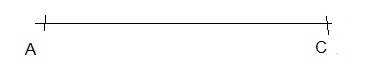 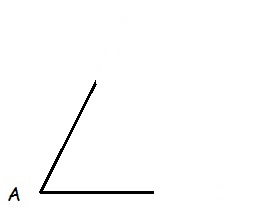 Hulpschets:Constructie:Constructiebeschrijving: